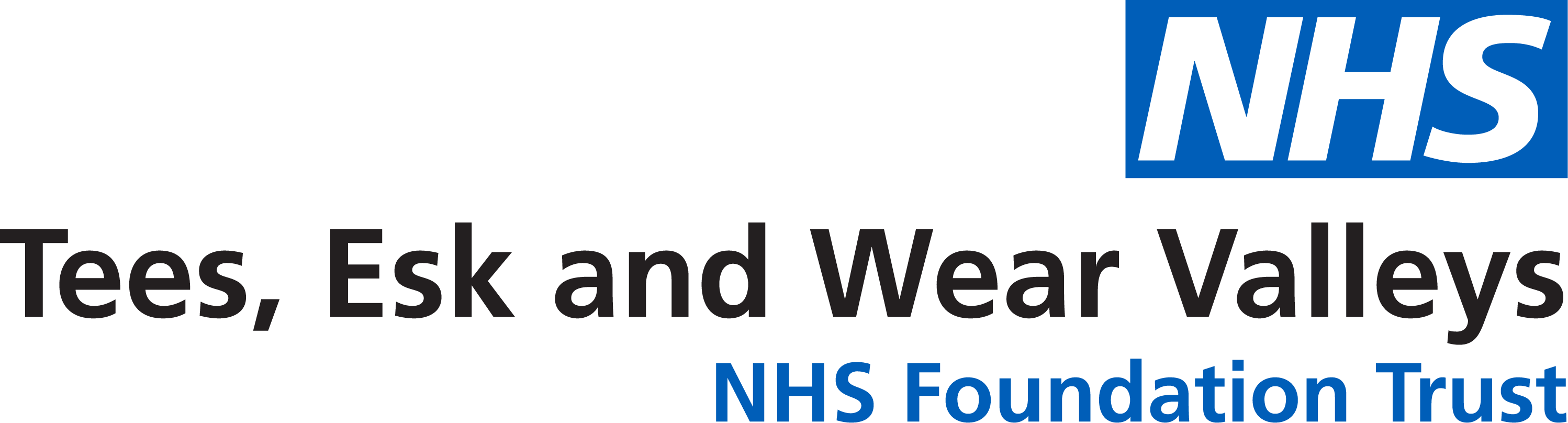 					Generic email: TEAWVNT.AccessRequests@nhs.net This form is to request formal access to view or to request copies of health records held   by Tees, Esk and Wear Valleys NHS Foundation Trust.  Please note, we can only supply health records held by this Trust and if you require access to GP records or other NHS bodies, you must contact them directly.   The General Data Protection Regulation (GDPR) Article 12(3) states; the controller shall provide the information to the data subject without undue delay and within one month of receipt of a valid request. That period may be extended by two further months where necessary, taking into account the complexity of the request. The controller shall inform the data subject of any such extension within one month of receipt of the request, together with the reasons for the delay.To help us process your request as quickly as possible, it would be most helpful if you could specify what information you require.    Records from: ___/___/___ to ___/___/___Hospital or clinic contacts:Please provide any additional information if necessary.  Proof of identity is required as set out below. Please tick the appropriate boxes.Please provide a copy of either a driving licence (photo-card) or passport (copy of photo page)Please also provide a copy of a recent utility bill (dated within the last 3 months) or any other official document that confirms your current home address. Signed and dated consent from the person who records you are requesting access too.A copy of a driving licence (photo-card) or passport (copy of photo page) of the person who records you are requesting access to.Please also provide evidence of your identification: A copy of a driving licence (photo-card) or passport (copy of photo page) of the person who records you are requesting access to.A copy of a recent utility bill (dated within the last 3 months) or any other official document that confirms your current home address.  If the person who’s records you are requesting to access does not have the capacity to consent, please confirm that:  You are their legal representative and provide a copy of a lasting power or attorney for either health and welfare or a deputyship order from the Court of Protection.Children’s records: If you are a person with parental responsibility applying on behalf of a child (under the age of 12), please provide a copy of a birth certificate and a copy of a document (i.e. child benefit letter) that is addressed to you and relates to the child.Please also provide proof of your identification:Please provide a copy of either a driving licence (photo-card) or passport (copy of photo page)Please also provide a copy of a recent utility bill (dated within the last 3 months) or any other official document that confirms your current home address.  If your current address is different from the child’s, please provide a copy of a recent utility bill (dated within the last 3 months), or any other official document that confirms your current home address. N.B. Children aged 12 and above are deemed to have capacity to access their own records and must provide written consent if authorising a parent(s) to access their information on their behalf. (Confirmation of capacity will be sought from the most recent clinician / clinical team).NB: Please send photocopies of identification not originals. Tees, Esk, and Wear Valleys NHS Foundation Trust cannot be held accountable for documents lost in transit.     Viewing with your care coordinator or another health care professional (copies cannot be disclosed during after viewing and a formal request must be made)A disclosure in paper format        Delivery options:  Egress encrypted email (this is free of charge and guidance attached) Collect in person (proof of ID will be required) Current Inpatient (delivery to the ward c/o ward manager) Delivery to home address via ‘Royal Mail Signed for’   WARNINGMaking false or misleading statements in order to obtain access to personal information to which you are not entitled is a criminal offence.roof ofProof of Identification Q) Where can I get help to complete the form?A) You can contact the Trust’s complaints department      Freephone: 0800 052 0219 or Email: tewv.complaints@nhs.net alternatively        your care coordinator, health / social care professional or legal advisor should also be      available to help you.Q) Will the entire contents of the health record be released to me?A) All health records you request will be released to you; however, there may be circumstances where information is withheld. All health records to be disclosed are first reviewed by the clinical teams who have had input into your care. If necessary, a clinical judgement is made to withhold information where it is considered that disclosing the information could cause serious harm to you or another person. Information provided / relating to another person (other than a health professional or information provided by you) is referred to as third party information and not disclosable under the Data Protection. The data protection team remove this by redacting / blacking out the information.Q) Will I be charged for access to the records?A) The general data protection regulation (GDPR) confirms request for access to personal information shall be free of charge. Where requests are manifestly unfounded or excessive (i.e. repetitive) the Trust may charge a reasonable fee taking into account administration costs.        Q) What if I am not satisfied with the Trust’s response?A) In the first instance, you should contact the Trust’s complaints department at tewv.complaints@nhs.net or write to: Andrea Shotton Head of information governance and data protection officer  Tees, Esk and Wear Valleys NHS Foundation TrustLanchester Road Hospital Durham DH1 5RDtewv.dpo@nhs.net  If you remain dissatisfied with the Trust's response, you can contact the Office of the Information Commissioner, the body with responsibility for enforcing the Data Protection Act 2018. The address is:Information Commissioner's OfficeWycliffe HouseWater Lane WilmslowCheshireSK9 5AFWebsite at www.ico.gov.ukRequest for access to personal information Details of the person whose information is being requestedPatient’s surname:Forename(s):Address:Telephone number:                                       Email address:   Date of birth:NHS number (if known):                               Hospital unit number (if know): Details of the person making the applicationI am the patient (part 1)I am requesting access on behalf of the person named above and attach their written authorisation (part 2)        I have legal authority to act on the patient’s behalf (part 2)I am requesting access on behalf of a child (under the age of 13) and have parental responsibility. *If you are not the person named in Part 1, please provide your details below:Surname:Forename(s):Address:Telephone number:Date of birth:Relationship to the person named in Part 1:To be signed by person making the application Signed:                                                                                               Date: Please indicate what information you requireHospital/clinicattendedDates (if possible) Ward, community health team, etc.Consultant / health professionalProof of identificationIf you are the person named in Part, 1, requesting access to your personal information: If you are the person named in Part 2, requesting on somebody else’s behalf, please provide:     Please indicate how you wish to access your records and delivery optionsPlease return this form to the Trust’s data protection teams for the areas below:AreaContact and addressTelephone numberTrustwideJulie CornerInformation rights supervisorData protection assistants: Joanne Chapman Carol Jones    Sophie WoodwardEmma HogarthLuke TempestCentral resources Tarn Croft Lanchester Road Hospital
Lanchester RoadDurham
DH1 5RD0191 333 63300191 333 63350191 333 30220191 333 62790191 333 3032Frequently asked questions